Резюме участника школьного этапа конкурса «Самый классный классный»Митрофанова Виталина ГеннадиевнаОбразование: 1985-1989 г. – Канашское педагогическое училище, специальность «Учитель начальных классов и воспитатель группы продленного дня» 1991-1996 г.- Чувашский Государственный Университет им. И.Н.Ульянова, специальность «Филолог. Преподаватель чувашского языка и литературы»Опыт работы:Учитель начальных классов и классный руководитель1989 – 2006гг.- Шаймурзинская основная общеобразовательная школа Яльчикского района Чувашской Республики Учитель начальных классов и классный руководитель2006-2024 гг.-  Кильдюшевская средняя общеобразовательная школа Яльчикского района Чувашской РеспубликиКурируемые классы – 3Профессиональные навыки:- Умение организовать дисциплину в классе;- Умение заинтересовать и увлечь детей;- Навыки организации учебного процесса и воспитательной работыЛичные качества:- ответственность,- стрессоустойчивость,- организованность,- любовь к детям,- внимательность,- доброжелательность,- аккуратность,- коммуникабельность,- творческий подход к работе.Дополнительные сведения:Семейное положение: замужем.Дети: есть.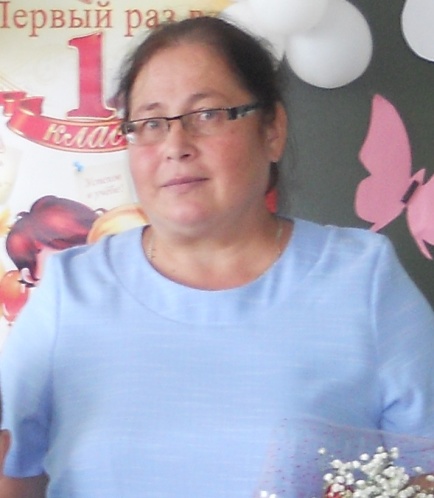 Дата рождения: 29.06.1970